REŠITVE ZA TOREK, 31. 3. 2020MAT Rešitve DZ/ 56, 57 (4.-7.)4. stoletje, desetletje, leto , mesec, teden, dan, ura, minuta, sekunda5. Rok-95 s, Branka-123s, Simona- 1min, Dejan- 72s, Tjaž- 1min12s, Benjamin- 1min25s, Elizabeta- 61s6. 1h= 60min, 1teden= 7 dni, 1stoletje=100let, 1dan= 24h, 1min= 60 s, 1 leto =365dni7. a) prvi stolpec: 240s, 420s, 180min, 600min, 48h                  drugi stolpec: 1h, 3h, 1min, 2min, 7 tednov,        tretji stolpec: 35 dni, 2 dneva, 360s, 10min, 72h    b) prvi stolpec: 1h36min, 1min 15s, 1min 9 s, 1h25min, 1dan6h        drugi stolpec: 204min, 303s, 115s, 630s, 31dni        tretji stolpec: 3tedni4dnevi, 370dni, 1min10s, 135min, 1h40minNAVODILA ZA DELO V SREDO, 1. 4. 2020SLJDZ/ s. 25Preberi besedilo in reši naloge 5-9V zvezek zapiši               NovicaNovica je besedilo, ki nam pove:-KDO je bil udeleženec dogodka,-KDAJ se je to zgodilo,-KJE se je to zgodilo,-ZAKAJ se je to zgodilo.Še sam-a zapiši novico, ki naj bi bila objavljena v časopisu Delo, 6. marca 2020, in jo je napisal novinar M.K. Podatke o vsebini si izmisli. Pomagaj si z že zapisanimi novicami v DZ.Če imaš voljo, se na spodnji povezavi poigraj še z napačno napisanimi besedami- malo za ponovitev. Upam, da te pošast ne prestraši preveč.https://www.digipuzzle.net/minigames/hungrymonster/hungrymonster_quiz_si_napacno_zapisane_besede.htmNITNa spodnji povezavi si oglej zanimivo oddajo o dihalih.https://4d.rtvslo.si/arhiv/od-popka-do-zobka/174543083Izmeri: Z vrvico obdaj svoj prsni koš ob GLOBOKEM vdihu in izmeri njeno dolžino. Potem izmeri obseg prsnega koša še ob MOČNEM izdihu. Še bolj enostavno boš to naredil s šiviljskim metrom, če ga imate doma.Zapis v zvezekObseg prsnega koša ob VDIHU je ____cm.Obseg prsnega koša ob IZDIHU je ____cm.Katera vrvica je daljša? Pojasni, zakaj.Ob vdihu se prsni koš __________________, ob izdihu pa _________________.Dodatna naloga (za zvezdico): Po navodilu v prispevku izdelaj model pljuč in ga preizkusi. Potrebuješ plastenko in dva balona ter škarje in lepilni trak.MATReši naloge v DZ str. 57/8                        DZ str. 58/ 9, 10  Te besedilne naloge računaj v zvezek.                        DZ str. 60/14DODATNE NALOGE: Za vse »kengurujevce«, ki obiskujete DODATNI POUK, priporočam še ostale naloge na s. 58 in 59, seveda za zvezdico.Tudi danes ponavljaj POŠTEVANKO na spodnji povezavi (izberi Matematika 1.-5. razred, potem Računam do 100, Množenje-poštevanka) https://interaktivne-vaje.si/GUMIzdelaj svoj nenavadni inštrument, za katerega si prejšnji teden izdelal načrt in si izmislil besedo zanj. Zaigraj na svoje glasbilo in spremljaj kakšno od obravnavanih pesmi. NE POZABI! Če še nikogar nisi nahecal, imaš še nekaj časa za to. Vesel 1. april!Načrt dela za 4. a – TJA, SRE 1. 4.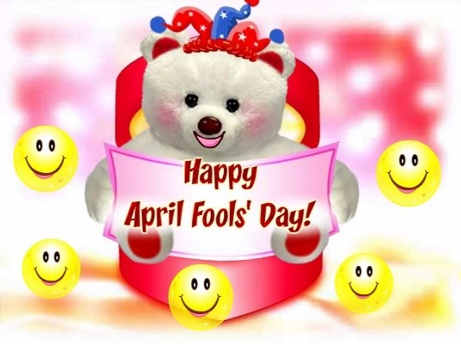 Še dobro, da smo na 1. april doma, drugače bi mi gotovo kakšno ušpičili 😊 Ok, pa začnimo z angleščino. Današnja ura ima 3 dele: 1 - pregled vaje, 2 - zapis v zvezek, 3 - vaja v DZ).Najprej preglej, kako si v PON 30. 3. v zvezek zapisal pogovore (Chatterbox).Pri pregledovanju in popravljanju bodi natančen in kritičen.Velikokrat namreč vidim, da je vse pokljukano kot da bi bilo pravilno, kljub temu da se kje skriva kakšna napaka … Pomemben je tudi zapis, ne samo ali se vprašanje in odgovor ujemata.Have you got a cat?Yes, I have.Is this a dog?Yes, it is.What colour is your parrot?It's red, blue, green, orange and brown.What are you afraid of?I'm afraid of lions.How do you spell your name?Jimmy. J I M M Y.I don't like spiders. What about you?No, I don't like spiders, either.Where are you going?To the market. / To Bremen.Is your cat green?No, it isn't. It's brown.I like cats. What do you like?I like dogs.What's this?It's a turtle.  V zvezek napiši naslov in datum ter spodnjo razlago in pravilo:I have got / he has got = Jaz imam / on ima 			1. 4.What pet have you got? = Katerega hišnega ljubljenčka imaš?I have got two dogs and four cats.What pet has Tine got? = Katerega hišnega ljubljenčka ima Tine?He has got a cat.What pet has Tina got? = Katerega hišnega ljubljenčka ima Tina?She has got a cat and a dog.PRAVILOI have got …You have got …He has got …She has got …Sedaj pa naredi vaji v DZ 20+21/8+9. Vedno najprej poglej primer (Example), nato pa nadaljuj na isti način kot ti kaže primer.Rešitve dobiš v PON, 6. 4.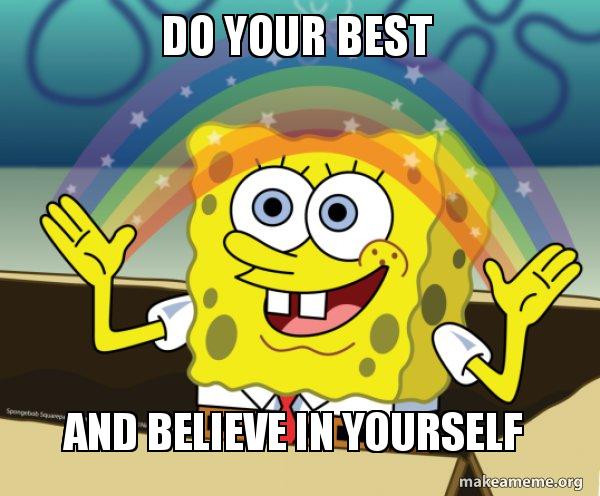 